Ich versichere, dass die Angaben von mir der Wahrheit entsprechen und dass ich sämtliche Verantwortungen trage für meine Aussage.I solemnly declare that the statements made in this application are true and correct and that I take full responsibility for the accuracy of the particulars mentioned.Einzureichende Unterlagen / Before submitting, make sure you have included:   Originaler Reisepass +  01 Kopie / Original Passport + 01 copy;   Ausgefüllter Visaantrag mit 2 biometrischen Passbildern (4,5 x 3,5cm) / Completed and signed Application with 02 photos (01 glued/stapled and 01 attached separately).    Reiseprogramm in Vietnam / Travel Itinerary in Vietnam;   Flugticket oder Flugbuchung (hin & zurück) / Ticket or booking of two-way flights;   Visagebühr (nur Barzahlung) / Visa Fee (Cash only).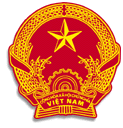 BOTSCHAFT VIETNAMFelix-Mottl Str. 20, 1190 WienTel: +43-1-368075510Fax: +43-1-3680754Email: consular@vietnamembassy.atVISA-ANTRAGVISA APPLICATIONFÜR EINREISEN AN ALLEN INTERNATIONALEN GRENZÜBERGÄNGENVISA-ANTRAGVISA APPLICATIONFÜR EINREISEN AN ALLEN INTERNATIONALEN GRENZÜBERGÄNGEN1.    Familien- und Vorname (in Druckbuchstabe):  Name and Surname (in block letters) 1.    Familien- und Vorname (in Druckbuchstabe):  Name and Surname (in block letters) 1.    Familien- und Vorname (in Druckbuchstabe):  Name and Surname (in block letters) 1.    Familien- und Vorname (in Druckbuchstabe):  Name and Surname (in block letters) Geburtsdatum:   /   / Date of birth           dd        mm       yy               männlich  	          weiblich  Male                               FemaleGeburtsort:  Place of birthStaatsangehörigkeit bei Geburt: Nationality at birthDerzeitige Staatsangehörigkeit:  Nationality at presentReisepass-Nr:  Passport numberAusstellungsdatum:   /  / Date of issueAblaufdatum:  /  / Date of expiryBeruf / Profession:  Arbeitsort: Place of employmentTelephone: Derzeitige Adresse / Present address:Tel.: Email: Geburtsdatum:   /   / Date of birth           dd        mm       yy               männlich  	          weiblich  Male                               FemaleGeburtsort:  Place of birthStaatsangehörigkeit bei Geburt: Nationality at birthDerzeitige Staatsangehörigkeit:  Nationality at presentReisepass-Nr:  Passport numberAusstellungsdatum:   /  / Date of issueAblaufdatum:  /  / Date of expiryBeruf / Profession:  Arbeitsort: Place of employmentTelephone: Derzeitige Adresse / Present address:Tel.: Email: Kontaktperson im Notfall:Contact person in case of EmergencyName: Tel.: Email: Reisezweck nach Vietnam:Purpose of visit to VietnamName, Adresse, Telefon und Beruf ihrer Kontaktperson in Vietnam (Organisation oder Privatperson):Name, address, telephone number, occupation of your contact in Vietnam (organization or individual)Geplantes Ein- und Ausreisedatum:Proposed date of entry and exit VietnamVon (From)   /  / Bis (To)   / 	/ Anzahl der Einreisen / Number of entries:Einmalig                Mehrmalig Single                         MultipleKontaktperson im Notfall:Contact person in case of EmergencyName: Tel.: Email: Reisezweck nach Vietnam:Purpose of visit to VietnamName, Adresse, Telefon und Beruf ihrer Kontaktperson in Vietnam (Organisation oder Privatperson):Name, address, telephone number, occupation of your contact in Vietnam (organization or individual)Geplantes Ein- und Ausreisedatum:Proposed date of entry and exit VietnamVon (From)   /  / Bis (To)   / 	/ Anzahl der Einreisen / Number of entries:Einmalig                Mehrmalig Single                         Multiple ,  /  / (Unterschrift) / (Signature)